МУНИЦИПАЛЬНОЕ БЮДЖЕТНОЕ ОБРАЗОВАТЕЛЬНОЕ УЧРЕЖДЕНИЕ«СРЕДНЯЯ ОБЩЕОБРАЗОВАТЕЛЬНАЯ ШКОЛА №41»МУНИЦИПАЛЬНОГО ОБРАЗОВАНИЯ ГОРОДА БРАТСКАДополнительная общеразвивающая программасоциально-педагогической направленности«В ожидании чуда или добро пожаловать на территорию мечты!»Возраст обучающихся: 6,5 - 17 летСрок реализации: 15 днейАвтор-составители:Власова Е. В., директор МБОУ «СОШ№ 41»;Чиркова А.Н., заместитель директора по ВР МБОУ «СОШ№ 41»г. Братск, 2023 	ИНФОРМАЦИОНННАЯ КАРТА ПРОГРАММЫРАЗДЕЛ 1. КОМПЛЕКС ОСНОВНЫХ ХАРАКТЕРИСТИК ПРОГРАММЫ1.1.ПОЯСНИТЕЛЬНАЯ ЗАПИСКА	Данная программа социально-педагогической направленности включает в себя разноплановую деятельность, объединяет различные направления оздоровления, отдыха и воспитания детей в условиях оздоровительного лагеря с дневным пребыванием. Летние каникулы – основной период для отдыха, оздоровления обучающихся. В условиях современного общества не все родители могут предоставить своему ребенку полноценный, правильно организованный отдых. Этот период благоприятен для развития творческого потенциала, совершенствования личностных возможностей, приобщения к ценностям своей культуры, вхождения в систему социальных связей, удовлетворения индивидуальных интересов в личностно значимых сферах деятельности, проектной деятельности. С целью организации летнего отдыха и занятости детей на базе МБОУ «СОШ №41» в летний период организуется детский оздоровительный лагерь дневного пребывания для учащихся в возрасте с 6,5 до 17 лет (включительно).Новизна программы	«В ожидании чуда...» заключается в гармоничном сочетании разнообразных направлений  деятельности.	Каждый участник программы сможет найти себе занятие по интересам и способностям. Данная программа позволяет затронуть весь спектр творческого потенциала учащихся, т.к.  создаются необходимые условия для творческого, познавательного, спортивного развития детей, удовлетворения их образовательных и интеллектуальных запросов.	Разноплановые  досуговые мероприятия способствуют развитию  лидерских, организаторских и творческих способностей. Через коллективно-творческие дела, дети и подростки приобретают набор социальных – коммуникативных, организаторских умений и навыков, необходимых в жизни. 	Координацию по всем направлениям программы  проводят воспитатели, инструктор по физической культуре и педагог организатор.Актуальность.	Летние каникулы составляют значительную часть свободного времени детей и являются  определенным, благоприятным периодом для развития  творческого потенциала, совершенствования личностных возможностей, приобщения к культурным  ценностям, вхождения в систему социальных связей, удовлетворения индивидуальных интересов в личностно значимых сферах деятельности. Отличительной особенностью программы является то, что мы предлагаем создать некое ирреальное пространство, где каждый может реализовать мир собственного «Я». Зачастую мы, чтобы как-то отойти от проблем, создаем свой мир: мир, в котором мы успешны и независимы. Мир, где нам не присущи отрицательные качества, и где мы принимаем на себя роль главного героя – честного, доброго, справедливого. И вознаграждены за это.Реальный же мир диктует свои правила поведения, которым мы должны следовать. Но каждый раз, вступая в новые отношения, каждый из нас старается навязать свои правила окружающим – отсюда межличностные конфликты. Именно поэтому создание ирреального пространства в условиях летнего лагеря целесообразно. При этом мы, взрослые, выбираем себе роль направляющего и ставим задачу научить каждого находить компромисс в точках соприкосновения своего внутреннего мира и внутреннего мира находящегося рядом.Программа направлена на реализацию услуг, обеспечивающих благоприятные и безопасные условия жизнедеятельности детей, медицинских услуг,образовательных услуг,услуг на организацию культурно-досуговой деятельности, услуг в сфере физической культуры и спорта, информационных услуг, развивающих услуг.Программа направлена на учащихся начальной и средней школы в возрасте от 6,5 до 17 лет (включительно), принятых в лагерь на основании заявления родителей (законных представителей). При комплектовании особое внимание уделяется детям из малообеспеченных, неполных семей, а также детям, находящимся в трудной жизненной ситуации, социально-опасном положении. Деятельность воспитанников во время лагерной смены осуществляется в разновозрастных отрядах по 25 человек. Реализация программы проходит с помощью коммуникативных, творческих, развивающих и подвижных игр; организации коллективных творческих дел, выполнению заданий по рефлексии лагерных дел, физических коррекционных упражнений.Программа «В ожидании чуда или добро пожаловать на территорию мечты!» рассчитана на 142.5 часа. Срок реализации программы – 15 дней (из расчета 9.5 часов в день).Формы организации воспитательного процесса – игры, конкурсы, презентации, концерты, соревнования, творческие отчеты, экскурсии, квесты,  квиз – игры и т.п.Режим занятий1.2. ЦЕЛЬ И ЗАДАЧИ ПРОГРАММЫЦель программыСоздание комплекса мер, направленных на развитие системы активного и безопасного отдыха, оздоровления детей и подростков посредством создания среды, обеспечивающей развитие творческого потенциала и социальной активности.Задачи программыформировать и развивать потребности ребенка в самореализации, самосовершенствовании, раскрытии своего творческого потенциала;создать условия для реализации разносторонних и разноуровневых интересов воспитанников в сфере досуга, отдыха, спорта, КТД на основе реализации принципа свободы выбора;содействовать развитию личности воспитанников через систему воспитательной работы, проведение общелагерных и отрядных мероприятий и деятельность творческих объединений;формировать активную жизненную позицию ребенка на основе интериоризации общечеловеческих ценностей;формировать и развивать практические умения и навыки в выбранном ребенком виде деятельности;создать условия для возникновения и позитивного функционирования временных детских коллективов;формировать готовность воспитанников к конструктивным социальнымотношениям и действиям.	Адресат программы. Программа не предусматривает предварительного отбора, т.е. в ее реализации могут участвовать дети разного социального положения, уровня здоровья и развития.При комплектовании особое внимание уделяется детям из малообеспеченных, неполных и многодетных семей, а также детям, находящимся в трудной жизненной ситуации. Участниками данной программы являются дети в возрасте от 6,5 до 17 лет.	Программа ориентирована на детей младшего школьного возраста (6,5-9 лет) и подростков (10-17 лет), для которых характерно преобладание непроизвольного внимания. Поэтому программа предполагает смену видов деятельности. Воображение младшего школьника зависит от непосредственных впечатлений, что придаёт ему творческий характер. В начале младшего школьного возраста у ребёнка преобладает наглядно – образное конкретное мышление, опирающееся на наглядные свойства и качества конкретных предметов и явлений, поэтому программа предполагает использование наглядно-образных средств обучения.	 К 8 – 10 годам ребёнок овладевает возможностью сознательно управлять своей памятью и регулировать её проявления: запоминания, воспроизведения, припоминания. В этом возрасте предоставляется возможность развивать ребёнку память, внимание, речь. Наряду с вышеперечисленными возрастными особенностями младшего школьника существует и ряд других: импульсивность, любознательность, непосредственность, отзывчивость, доверчивость, подражательность. Дети этого возраста эмоциональны. У них усиливается познавательные интересы, они способны заниматься одновременно и лепкой, и пением, и рисованием. В этом возрасте идёт формирование опыта деятельности в детском объединении. Занятия строятся так, чтобы ребёнок осознавал не только личную значимость, но учился принимать окружающих, уметь договариваться. И поскольку игровая деятельность в этом возрасте продолжает оставаться ведущей, то программа предусматривает такие формы работы, которые строятся на играх или на их элементах.  	Возраст 10-17 лет характеризуется стремлением ребенка к самостоятельности, что проявляется в потребности признания взрослыми его возможностей и значения путем решения частных задач. В этом процессе преобладает эмоционально окрашенное желание получить признание самого факта его взросления. Опыт творческого взаимодействия вполне удовлетворяет эту потребность в самореализации. Мониторинг воспитательного процесса	Вводная диагностика.Начало смены. Выяснение пожеланий и предпочтений, первичное выяснение психологического климата в детских коллективах: анкетирование, беседы в отрядах,  планерки администрации летней смены.	Пошаговая диагностика.Беседы по результатам мероприятий и дел сменынаотрядных сборах.	Итоговая диагностика. Анкетирование. ..                .       1.3. СОДЕРЖАНИЕ ПРОГРАММЫI – Подготовительный этапЗадачи этапаСоздание творческой группы по разработке идеи смены «В ожидании чуда…»;Определение целей и задач, разработка общелагерных и отрядных творческих дел;Изучение литературы по теме смены;Изучение методической литературы по инновационным технологиям в сфере организации летнего отдыха;Формирование инструкторского отряда и его подготовка к предстоящей смене;	Организация семинара – практикума для педагогического коллектива лагеря;	Разработка музыкального и художественного оформления смены.Ожидаемые результаты этапа	Разработка идей смены, творческих мероприятий;	Формирование команды единомышленников для реализации идей смены;	Разработка методических пособий, отражающих основные требования, предъявляемые автором программы к педагогическому коллективу лагеряII – ОрганизационныйЗадачи этапаЗаезд детей, распределение по отрядам с учетом возрастных категорий, знакомство с лагерем;Организация жизнедеятельности лагеря;Проведение отрядных «огоньков»;Вовлечение детей и подростков в сюжетно – ролевую игру «В ожидании чуда…», превращение их в жителей страны Удивляндии;Обустройство и оформление отрядных мест;Презентации жителей страны Удивляндии;Корректировка плана смены.Ожидаемые результаты этапаОрганизация жизнедеятельности лагеря;Введение участников программы в сюжет смены;Адаптация воспитанников к условиям лагеря с дневным пребыванием;Определение программы деятельности в отрядах.III – ОсновнойЗадачи этапаОрганизация и проведение общелагерных мероприятий, КТД, и др.;Проведение профильных дней отрядов;Занятия в творческих мастерских.Ожидаемые результаты этапаРазвитие навыков коллективной творческой деятельности;Развитие навыков прикладной деятельности;Развитие умений в различных видах искусства: вокал, хореография, актерское мастерство и др.IV – ЗаключительныйВыход из сюжетно – ролевой игры «В ожидании чуда…»;Подведение итогов работы творческих мастерских;Итоговая диагностика детского коллектива «Степень удовлетворенности сменой»;Закрытие смены.1.4. ПЛАНИРУЕМЫЕ РЕЗУЛЬТАТЫ РЕАЛИЗАЦИИ ПРОГРАММЫОрганизация безопасного отдыха и оздоровления детей и подростков.Создание банка методических пособий, отражающих основные требования к организации полноценного отдыха и оздоровления детей и подростков.Укрепление физического и психического здоровья детей и подростков; Улучшение социально-психологического климата в лагере.Снижение негативных социальных явлений среди детей и подростков, оздоровленных в ЛДП.Создание благоприятных условий для оздоровления детей через сотрудничество с учреждениями дополнительного образования.Проявление у детей и подростков потребности сотрудничества со сверстниками, доброжелательного отношения к сверстникам, бесконфликтное поведение, стремление прислушиваться к мнению сверстников.Развитие у воспитанников навыков коллективной творческой деятельности, прикладной деятельности.РАЗДЕЛ 2. КОМПЛЕКС ОРГАНИЗАЦИОННО-ПЕДАГОГИЧЕСКИХ УСЛОВИЙ2.1. КАЛЕНДАРНЫЙ УЧЕБНЫЙ ГРАФИКПрограмма «В ожидании чуда…» реализуется ежедневно в следующие промежутки времени:План-сетка мероприятийПо отдельному плану-графику посещение бассейна ГОУ ВПО "БрГУ"  и городской библиотеки имени И.И. Наймушина, проведение спортивных мероприятий.2.2. УСЛОВИЯ РЕАЛИЗАЦИИ ПРОГРАММЫМетодическое обеспечение: - наличие необходимой документации, программы, плана-сетка, плана работы на день; - проведение инструктивно-методических сборов с воспитателями до начала летней смены; -  методическая литература по организации оздоровительной смены, включающая в себя разнообразные научно-популярные, художественные, наглядные пособия; - проведение установочного семинара для всех работников смены; -  проведение семинара по охране труда и пожарной безопасности для всех работников смены; - подбор методических разработок в соответствии с планом работы; - проведение ежедневных планерок; - разработка системы отслеживания результатов и подведения итогов. Материально-техническое обеспечениеИнформационно-методическое обеспечениеМетоды реализации программы Метод игры (игры отбираются воспитателями в соответствии с поставленной целью). Игра способствует физическому, психологическому, нравственному развитию детей. В результате игр укрепляются дружеские отношения между детьми, снижается напряжение, тревога и страх перед неизвестным ранее, повышается самооценка. Принцип соревновательности в некоторых играх способствует воспитанию у детей настойчивости, решительности и целеустремленности.Метод коллективного творческого дела (КТД) – сплочение коллектива вокруг общей цели и дела. Техника большого КТД, мини КТД.Метод практической работы. Включает в себя метод «проигрывания ситуаций», метод решения организаторских задач.Метод взаимодействия в группе (собрание, гибкое планирование, умение работать с разным количеством людей).Метод консультирования – педагог – друг и товарищ, способный подсказать ребенку решение в сложившейся ситуации.Метод эмоционального стимулирования – индивидуальная похвала и похвала при коллективе, поддержка каждого ребенка, награждение.Словесный метод – использование диалогов, объяснений, рассказов, инструктажей, обучение навыкам ораторского искусства, создание условий для выслушивания и выступления каждого ребенка, формирование уверенности подростка.Метод наглядности (усвоение знаний происходит значительно активнее, если используются средства наглядного обучения – схемы, графики, картины, видео).	Дополнительные педагогические методы:- метод театрализации;- метод состязательности;- метод импровизации;- метод творческих ситуаций.	Формы работы: - игры: на знакомство, на сплочение коллектива, на выявление лидеров, интеллектуальные, творческие, спортивные, настольные и др.);- соревнования;- тренинги-общения как вид групповой деятельности на приобретение знаний, умений и навыков, необходимых для успешного общения;- тематические занятия (беседы, дискуссии, упражнения, тесты).- занятия в кружках, секциях по интересам;- конкурсы, викторины;- досуговые, конкурсно-развлекательные программы;- игровые программы тематической направленности;- коллективные творческие дела; - просмотр тематических фильмов;- походы, прогулки;- экскурсии.Интернет-источники: сайты педагогических сообществ («Учительский портал», «Инфоурок», «Методическая копилка»)Кадровое обеспечениеСтарший вожатый (руководитель программы), инструктор по физической культуре, воспитатели (8), вожатые (4), педагог-организатор (2). Педагогические кадры ЛДП «Дружба» комплектуется согласно штатному расписанию по типовому положению из педагогов МБОУ «СОШ №41», имеющих средне-специальное и высшее педагогическое образование и соответствующих занимаемой должности или I квалификационной категории. Вожатые комплектуются из числа старшеклассников МБОУ «СОШ №41» и студентов-практикантов педагогических специальностей.2.3.ФОРМЫ АТТЕСТАЦИИВ качестве контрольных мероприятий, определяющих результативность усвоения программы, предусмотрено проведение следующих мероприятий:Итоговый концерт с выступлением от каждого отрядаВыпуск итоговых отрядных газет «Цветные страницы»Спортивные соревнованияВыпуск итогового видеоролика	Воспитанникам, принявшим наиболее активное участие в жизни лагеря, вручаются грамоты и благодарственные письма.2.4. ОЦЕНОЧНЫЕ МАТЕРИАЛЫ2.5. МЕТОДИЧЕСКИЕ МАТЕРИАЛЫСценарий игры – викторина «Мы – патриоты»С помощью интерактивных технологий («цепочка»,«интервью», «аквариум») решаю нижеперечисленные задачи.Задачи: - обобщать и систематизировать знания детей о родном крае, формировать уважительное отношение к государственным символам, закрепить название крупных российских городов и рек, народов, населяющих Российскую Федерацию, названия народных промыслов, имена знаменитых деятелей культуры и искусства; воспитывать любовь к Родине, гражданско-патриотические чувства; - формировать умение детей работать в команде, последовательное решение каждым участником одной задачи, побуждать детей к взаимодействию «взрослый-ребенок», «ребенок-ребенок», взаимопомощи, общению друг с другом, сопереживанию, развивать умение обсуждать предложенную проблему, диалогическую речь.Материалы и оборудование: средства ИКТ, эмблемы команд: цветы-символы, бумага, фломастеры, разрезные картинки, изображения гербов и флагов, предметы декоративно-прикладного искусства, российские флаги.Участники:- дети;- воспитатель;- музыкальный руководитель;- родители.Под музыку входят две команды, произносят приветствия.Ведущий.Сегодня я предлагаю вам провести игру – викторину «Моя Родина»Команда «Ромашки». «Мы - ромашковое поле, Символ русского раздолья. Но совсем не горячи Ромашки белые лучи».Команда «Васильки». «Василек – цветок России, Он, как небо, синий – синий. Любит русская душа Васильковые глаза»(Команды садятся за столы, в центре каждого - цветок – символ.)Ведущий. Каждое дело можно начать с разминки. Интерактивная технология «Цепочка»(Дети встают в одну линию «цепочку» и по очереди отвечают, передавая российский флаг). Ведущий. Давайте, поделимся знаниями о нашей Родине.Я буду говорить начало предложения, а вы его окончание.* Наша страна называется….. (Россия). * Граждане России….. (россияне).* Столица нашей Родины… ( город…. (Москва).* Самая известная река… (Волга).* На берегах Волги стоят города…(Самара, Казань,….).* Москву основал…..(Юрий Долгорукий).Ведущий. Вижу, вы готовы к игре. У каждой страны есть свои символы. Конкурс №1. «Государственные символы». - Какие государственные символы вы знаете? (Герб, Флаг, Гимн). - Что такое государственный Гимн? (главная песня страны, исполняется в торжественных случаях, слушать ее надо стоя).- Где можно увидеть российский флаг? - Найдите российский герб среди других стран. - Что изображено на нашем гербе?Ведущий. Каждая команда подготовила стихотворение о Родине. Жюри оценит его содержание и выразительное чтение.Конкурс №2. «Литературный».1. «Родина» (З. Александрова).2. «Бескрайняя Россия» (Т. Коти).Ведущий.Люди, которые знают о чём-либо больше других и делятся с остальными этими знаниями , называются экскурсоводами. Кто из вас желает стать экскурсоводом и рассказать нашим гостям о городах нашей страны, а затем все дружно поиграем в игру «Города России». Конкурс №3. «Города России».Интерактивная технология «Аквариум» - Давайте, пригласим в круг несколько маленьких россиян, и они с помощью пазл покажут нам достопримечательность каждого города. (Дети оценивают конкурс).Ведущий. Перед нами мольберты. Ребята из каждой команды изобразят «свою» столицу – как каждый её себе представляет.Конкурс №4. «Художественный».Интерактивная технология «Работа в малых группах»Дети фломастерами рисуют достопримечательность Москвы. Члены команды соперников должны отгадать, что нарисовали.Во время рисования звучит песня «Город Москва», муз. О. ГазмановаВедущий. Вспомните, какие народности живут в России?Конкурс №5. «Народы России».Ведущий.Русский народ придумал очень много красивых и умных пословиц о Родине, любви к ней. - Давайте вспомним эти пословицы.Конкурс №6.«Пословицы о России». Интерактивная технология «цепочка» Дети каждой команды встают в одну линию «цепочку» и по очереди называют пословицы (Жюри подсчитывают балы.)Ведущий. А теперь я предлагаю вам вспомнить изделия декоративно-прикладного искусства русских мастеров.Конкурс №7 «Народные промыслы». - Отгадайте, что спрятано в волшебном сундучке?1. «Эта роспись - просто чудо. Голубая вся посуда. Роспись с синим завитком Манит русским васильком» (Гжель).2. «Выросла золотая трава на ложке, Распустился красный цветок на плошке» (Хохлома).3. «Из глины козлик в яблоках, Собою хорош, очень пригож. А вот олень на стройных ногах, Вся краса у оленя в рогах» (Дымковская игрушка).4. «Добрый мастер сделал сказку. Ожидают звери в сказке: Мишки, зайцы, колотушки - Деревянные игрушки» (Богородская игрушка).Ведущий.Следующий конкурс - кроссворд (о реках).Конкурс №8. Кроссворд «Реки России». В нашем кроссворде есть подсказки.- Назовите реки, которые вы знаете?По вертикали: 4. Догадайтесь, о чем этот кроссворд? (РЕКА).По горизонтали: 1. Эта река протекает в городе, где очень много музеев, старинные парки, фонтаны, великолепные дворцы. (НЕВА). 2. Название этой реки одинаково с названием города. (МОСКВА). 3. Эта река созвучна с женским именем. (ЛЕНА). Ведущий. Богата наша страна талантами. Сколько замечательных людей прославили нашу страну своим творчеством и трудом!Конкурс №9. «Знаменитые россияне».- Вспомните и назовите наших знаменитых соотечественников? (писатели, композиторы, современные спортсмены, космонавты, ученые). - Почему мы гордимся нашей страной? - Чем богата наша страна? - Кто первый в мире космонавт? - Кто победил фашистов в Великой Отечественной Войне?Ведущий.Прежде чем закончить нашу викторину, может, кто-то из вас хочет побыть журналистом, и задаст вопросы о том, что вам больше всего понравилось сегодня. Интерактивная технология «Интервью»Ребенок использует микрофон, задает детям вопросы: Что понравилось в нашей викторине? Какое задание понравилось больше всего? Что интересного услышали? И т. д.(дети договариваются между собой и выбирают журналиста, который задает вопросы) (Жюри подводит итоги викторины, награждает победителей. Ведущий. Я желаю вам, ребята, чтобы вы выросли большими, умными, сильными и тоже прославили Россию трудом и достижениями.Игра-викторина «Россия-Родина моя»
Игра викторина была подготовлена к празднованию Дня России - 12 июня. Данный материал будет полезен музыкальным руководителям, педагогам ДОУ, при проведении праздников и развлечении на тему патриотического воспитания.
Цель занятия: обобщить и систематизировать знания детей о России.
Образовательные задачи:
1. закрепить знания детей о нашей стране и родном крае, городе, о символах России;
2. закреплять знания о растительном и животном мире России 
Развивающие задачи:
1. продолжать развивать познавательный интерес у детей;
2. способствовать развитию речи; развивать умение отгадывать загадки;
3. способствовать развитию внимания, памяти и мышления.
4. стимулировать творческую активность детей в игре, способствовать формированию умения взаимодействовать друг с другом.
Воспитательные задачи:
1. воспитывать чувство патриотизма и любви к своей Родине – России;
2. воспитывать в детях чувство товарищества, умение сопереживать и поддерживать друг друга;
3. создать радостное и веселое настроение у детей.
Методические приемы:
Словесный – беседы (чтение стихов, загадывание загадок); наглядный – демонстрация (рассматривание); игровой – д/и, практический – выполнение заданий.

ХОД ВИКТОРИНЫ:
Мы живем в стране, у которой удивительно красивое имя – Россия. 
Много чудесных стран на Земле, везде живут люди, но Россия – единственная, необыкновенная страна, потому что она наша Родина. Как вы думаете, что такое Родина? (Ответы детей: Родина – значит родная, как мать и отец. Родина – место, где мы родились, страна, в которой мы живем. Родина у каждого человека одна.) 
Ребята, сегодня у нас необычное занятие. Я предлагаю вам принять участие в игре-викторине на тему «Россия – Родина моя». Мы с вами уже разделились на две команды, выбрали капитанов и теперь вам надо занять свои места. И так я приветствую команду «Умники» и команду «Знайки». (Дети занимают свои места за столами).
Желаю вам быть внимательными, ловкими и находчивыми, потому что за каждый правильный ответ вы будете получать фишку. И так, мы начинаем нашу игру.
I тур называется «МОЯ НЕОБЪЯТНАЯ РОДИНА».
В этом туре будет отвечать одна команда, а потом другая. Отвечать нужно быстро, а если не знаете ответ, то можно посовещаться друг с другом. 
Итак, начинаем.
I команда:
1. Что такое Родина? МЕСТО, ГДЕ МЫ РОДИЛИСЬ И ЖИВЁМ
2. Как называются граждане, проживающие в России? РОССИЯНЕ
3. Как называется главная песня страны? ГИМН
4. Как зовут нашего президента? В. В. ПУТИН
5. Найдите и покажите картинку с изображением герба России.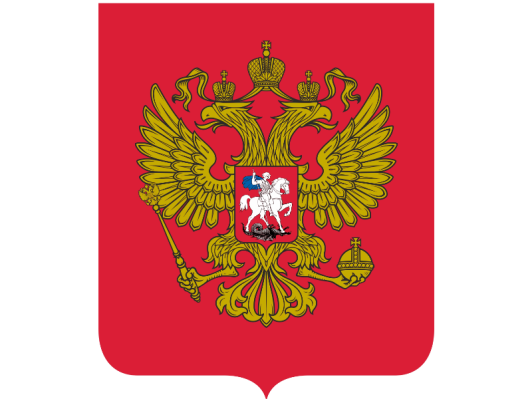 
6. Найдите и покажите картинку с изображением национального костюма русской женщины.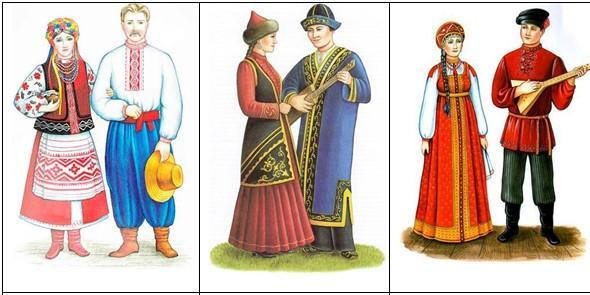 
7. Какой документ имеет гражданин России? ПАСПОРТ. 

II команда:
1. Как называется наша Родина? РОССИЯ
2. Как называется столица нашей Родины? МОСКВА
3. Где можно увидеть флаг России? НА ЗДАНИЯХ, КОРАБЛЯХ, САМОЛЁТАХ, ГРАНИЦЕ, СПОРТИВНЫХ СОРЕВНОВАНИЯХ, МОНЕТАХ4. На каком основном языке разговаривают в России? РУССКОМ
5. Найдите и покажите картинку с изображением флага России.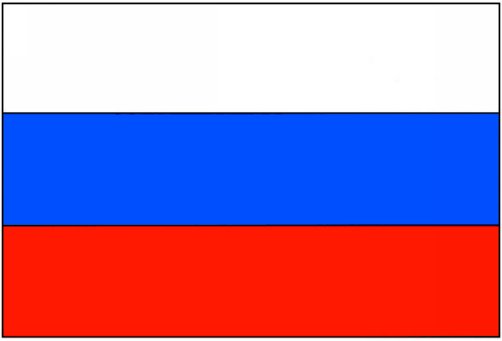 
6. Найдите и покажите картинку с изображением национального костюма русского мужчины. 
7. В каком документе записаны права гражданина России? КОНСТИТУЦИЯ РФ. 
Молодцы. Все вы очень старались. 

II ТУР называется «ЛЮБИМЫЙ СЕРДЦУ УГОЛОК»
В этом туре я буду по очереди задавать вопросы то одной команде, то другой. Будьте внимательны.
1. Назовите регион России, в котором мы живём? (ДАЛЬНИЙ ВОСТОК, ВОСТОЧНАЯ СИБИРЬ)
2. Как называется наш город? БРАТСК
1. Назовите улицы нашего города: ЛЕНИНА, КИРОВА, НАЙМУШИНА, ПОГОДАЕВА ..
2. Какое животное присутствует на гербе Иркутской области? БАБР ДЕРЖАЩИЙ СОБОЛЯ В ЗУБАХ
1. Назовите достопримечательности города Братска. ПЛОЩАДЬ ЛЕНИНА , ТЕАТР ДРАМЫ, ГЭС, ГОСУДАРСТВЕННЫЙ УНИВЕРСИТЕТ, ПАМЯТНИК ПОГОДАЕВУ С.Б., ПАРК МЕТАЛЛУРГОВ, МЕМОРИАЛ СЛАВЫ…
2. Какая река протекает в нашем городе? АНГАРА
И мы продолжаем.

III ТУР называется «КРАСОТА РОДНОЙ ПРИРОДЫ»
Этот тур посвящён природе России и участвовать в нём будут только капитаны команд. Но если капитан не знает ответ на мой вопрос, то ему может помочь его команда. 
1. Какое дерево называют русской красавицей? БЕРЁЗА
2. Какая птица является санитаром леса? ДЯТЕЛ
3. Лекарственное растение, растущее вдоль дорожек, которое лечит ранки и ссадины? ПОДОРОЖНИК
4. Самая болтливая птица? СОРОКА
5. Дерево, которое кормит птиц зимой? РЯБИНА
6. Какие грибы растут на пнях? ОПЯТА
7. Найдите на фотографиях хвойный лес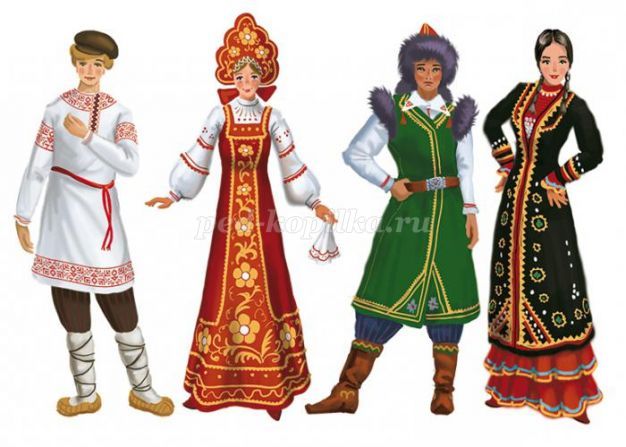 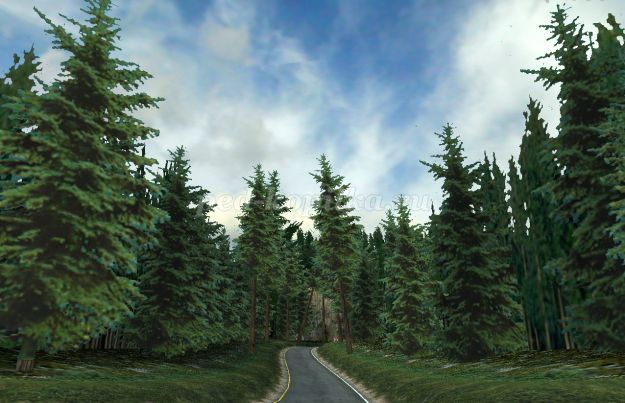 
8. Найдите лиственный лес?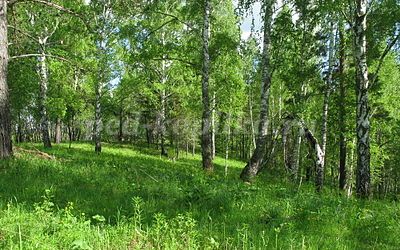 
А теперь наступило время для самого загадочного тура нашей игры.

IV ТУР называется «УГАДАЙ-КА»
И я прошу внести в наш зал ящик-сюрприз. Звучит музыка.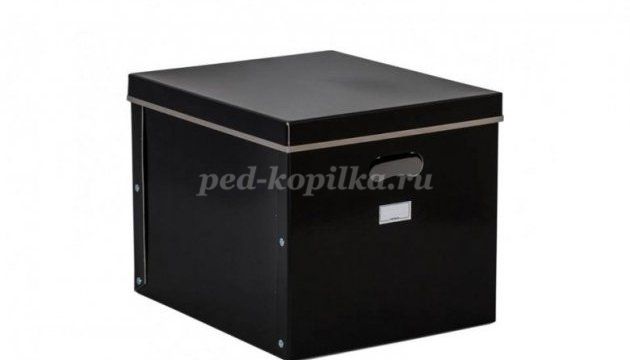 Ребята, вам нужно угадать, что лежит в этом ящике. А помогут вам в этом загадки. Та команда, которая знает ответ, должна быстрее всех позвонить в колокольчик. И так, мы начинаем. По мере отгадывания из ящика достаются предметы.
1. Она на вид одна, большая,
Но в ней сестра сидит вторая,
А третью - во второй найдёшь.
Их друг за дружкой разбирая,
До самой маленькой дойдёшь.
Внутри их всех - малютка, крошка.
А вместе все они … МАТРЁШКИ
2. В чаще он лесной живет,
Сладкоежкою слывет.
Летом ест малину, мёд,
Лапу зиму всю сосёт.
Может громко зареветь,
А зовут его…. МЕДВЕДЬ
3. Русская красавица
Стоит на поляне
В зелёной кофточке,
В белом сарафане....БЕРЁЗА
4. Красота её скромна,
И лечебная она,
Белый лепесток,
Жёлтенький глазок!...РОМАШКА
5. Ой, звенит она, звенит,
всех игрою веселит,
А всего – то три струны
ей для музыки нужны.
Кто такая? Отгадай-ка!
Ну, конечно....БАЛАЛАЙКА
Молодцы. И вот пришла пора для последнего тура нашей игры-викторины.

V ТУР называется «АХ, КАКИЕ ПРАЗДНИКИ!»
В нашей стране есть главные праздники, которые отмечают все граждане России. Отгадайте загадки, чтобы узнать, как называются эти праздники. 
Дед Мороз принес подарки, 
Их под елочку кладет. 
Наступил веселый, яркий, 
Лучший праздник… (Новый год). 

Чтоб на всей большой Земле 
Мир настал для человечества, 
Отмечаем в феврале 
День… (Защитника Отечества). 

Если нам куда-то надо, 
Путь найти поможет карта. 
Если нам нужны награды, 
Быстрый бег начнем со старта… 
А весной мы встретить рады 
Женский день… (Восьмое марта). 

Музыка, флаги, шары и цветы, 
Столько весенней вокруг красоты! 
Первого мая отметим всегда 
Радостный праздник… (Весны и труда). 

Идет парад, гремит салют, 
Звучит оркестр там и тут, 
Не только прадеды и деды 
Встречают славный… (День Победы). 

В конце викторины подводятся итоги и награждаются команды.Викторина «По ту сторону зеркала»Зал оформлен различными иллюстрациями из сказокВедущий 1: Здравствуйте дорогие гости! Все мы очень любим сказки, среди которых есть самые любимые. Сказки рассказывают о добрых и злых волшебниках, о могучих богатырях и прекрасных царевнах. Сегодня мы с вами вновь окунемся в волшебный мир сказки.Ведущий 2: Что такое сказки?Это много света и добра,Это мир чудес и волшебства,Это мир фантазий и мечты,Это радость, мудрость, красота!Ребенок II: Что такое сказки?Это яркие краски и забавные маски,В сказке можно сразитьсяС самым злым колдуномВ сказках феи и принцы, И красивые лица,В сказке летают жар-птицы.Вед1: Как вы уже поняли, у нас будет две команды:«Лиса Патрикеевна»«Петушок золотой гребешок» (у каждой команды значки с изображением героя).Команды, вам нужно выбрать капитана команды. У вас есть время посовещаться. Капитан команды надевает соответствующий значок капитана.Вед2: А оценивать ваши умения и старания будет почетное и справедливое жюри.Вед1: Ну что, готовы, начать наше необычное путешествие по стране сказок? Тогда отправляемся! Вед2: А начнем мы с разминки «Хорошо ли вы знаете сказки?» На экране будут появляться картинки, команды по очереди будут определять, из какой сказки данная иллюстрация. Всем понятны правила? Готовы? Начали!Презентация:1. «Три богатыря»2. «Лиса и журавль»3. «Красная шапочка»4. «Аленький цветочек»5. «Городок в табакерке»6. «Карлик нос»7. «Конек – горбунок»8. «Лягушка – путешественница»9. «Снежная королева»10. «Сказка о царе Салтане»Вед1: Молодцы! Отлично справились с заданием. А теперь посоревноваться в своих знаниях, приглашаем капитанов команд.  Конкурс капитанов. Задача капитана каждой команды назвать как можно больше сказок, в которых бы говорилось о героях, названия которых используется у ваших команд. Отвечать нужно по очереди, по одному ответу. Готовы? Начинаем!  «Лиса Патрикеевна»:«Колобок», «Лиса и кума», «Как лиса перехитрила льва», «Лисичка-сестричка и волк-дружище», «Лиса-повитуха», «Лиса и тетерев», «Лиса и дятел», «Лиса и журавль»,         «Петушок – золотой гребешок»:«Петушок и бобовое зернышко»«Кот, петух и лиса»«Ванькины иминины»«Курочка и петушок»«Петушок с семьей»«Заинькина избушка»«Сказка о золотом петушке»«Петушок – золотой гребешок и чудо – меленка»Вед 2: Капитаны отлично справились с поставленной задачей! А больше всего сказок назвала команда.А теперь, посоревнуемся в музыкальном искусстве. Мы с вами будем петь! Но не просто петь, а на скорость. Кто быстрее догадается,  начнет петь песню, и ответит из какой сказки эти строки, та команда и получает один балл. Задание понятно? Начинаем! И так, первая композиция:1. Песенка колобка.2. Песенка мамы – козы из сказки «Волк и семеро козлят»3. Песня белки из сказки о Царе Салтане4. Песенка крокодила Гены «Пусть бегут неуклюже»5. Песенка мамы дядя Федора из Простоквашино «Кабы не было зимы»6. Частушки Бабок – Ежек из сказки «Летучий корабль»Вед 1: Отлично справляются команды со всеми заданиями. Ну а теперь мы устроим аукцион, да не простой а сказочный. Каждая команда по очереди будет называть сказки, в которых бы говорилось о героях. «Лиса Патрикеевна» будет называть сказки про Иванушку, а «петушок – золотой гребешок – сказки с Бабой – Ягой.У вас есть время немного подумать. (Музыка).Команды по очереди называют сказки. Побеждает та команда, у кого больше ответов.Про Иванушку:1. «Сестрица Аленушка и братец Иванушка»2. «Гуси – лебеди»3. «Иван царевич и серый волк»4. «Конек – горбунок»5. «Иванушка – дурачок»6. «Сивка – Бурка»7. «Кощей Бессмертный»8. «Царевна – лягушка»Про Бабу – Ягу:«Гуси – лебеди»«Летучий корабль»«Царевна – лягушка»«Сказка о Василисе прекрасной»«Сказка о молодильных яблоках и живой воде»«Поди туда – не знаю куда, принеси то - не знаю что» _________________________Вед 2: Сложенная работа была у каждой команды, но в этом конкурсе победила команда.Ну а теперь немного подвигаемся. Следующий конкурс называется «Репка». У вас на столах лежат значки со всеми персонажами сказки «Репка». Вам нужно распределить роли, и построиться возле репки в правильном порядке. Победит та команда, которая быстро и правильно построится возле репки. Готовы? Начали! (Музыка и значки).Вед 1: Стоп – игра! Первой справилась с заданием команда. Молодцы! Команды, а вы готовы проявить недюжую эрудицию и высокий уровень интеллекта? Тогда мы начинаем следующее задание. У вас на столах лежат конверты с заданиями. Каждая команда по очереди, будет читать соперникам задания, задача соперников отгадать о какой сказке и персонаже идет речь. Готовы? Начинает команда «Петушок – золотой гребешок».С букварём шагает в школу
Деревянный мальчуган.
Попадает вместо школы
В полотняный балаган.
Как зовётся эта книжка?
Кто герой её — мальчишка?(«Буратино»)Сейчас потолкуем о книжке другой -Тут синее море,Тут берег морской…Старик вышел к морюОн невод забросил,Кого – то поймаетИ что – то попросит.О жадной старухеРассказ тут пойдетА жадность, ребята,К добру не ведет…И кончится делоВсе тем же корытомНо только не новымА старым, разбитым(«Сказка о рыбаке и рыбке»)Появилась девочкаВ чашечке цветка.
А была та девочкаЧуть больше ноготка.
В ореховой скорлупкеДевочка спала,
Вот какая девочка,Как она мала!
Кто читал об этом книжкуЗнает девочку-малышку?
(«Дюймовочка»)Кто-то за кого-тоУхватился крепко:Ой, никак не вытянуть!Ой, засело крепко!Но ещё помощникиСкоро прибегут…Победит упрямицуДружный общий труд.Кто засел так крепко,Может это…(«Репка»)Еще пуще старуха бранится:-Дурачина ты, простофиля!Выпросил, дурачина корыто!...(«Сказка о рыбаке и рыбке»)«Жил был попТолоканный лобПошел поп по базаруПосмотреть кой - какого товару.(«Сказка о попе и его работнике балде»)Вед 2: Все команды легко справились с заданием. Под музыку входит почтальон. Отдает телеграммы, уходит.Вед 1: Спасибо тебе почтальон. Что это за телеграммы? Странные какие - то.Вед 2: А от кого телеграммы то? Ни чего не понятно с ними. Может наши участники помогут нам разгадать от кого эти телеграммы.Вед 1: Ну что команды, поможем? Ведущие по очереди читают каждой команде телеграммы, а они отгадывают от кого телеграмма и из какой сказки.Вед 1: Какие же вы все умные! Спасибо вам! Ой! А я смотрю,  зрители то наши заскучали совсем. А я вот игру знаю «Волшебный сундучок». Ребята, давайте мы с вами отгадаем, что это за предметы и из каких сказок они к нам попали. Готовы? Ведущий достает из сундучка по очереди: золотой ключик, золотое яичко, наливное яблочко, хрустальный башмачок. Вед 2: Отлично справились с заданием наши зрители. Спасибо вам ребята.Вед1: Что - то мы засиделись. Давайте немного разомнемся и поиграем в «Кошкин дом» Вед 2: Отличная идея! А задание будет следующее. От обеих команд нужен один взрослый и один ребенок. Вы будите пожарными. По сигналу пожар, пожарные бегут к стульям, выворачивают рукава, надевают пиджак, застегивают пуговицы, затем надевают каску и садятся на стулья. Задание на скорость. Готовы? Начинаем! Пожар!(На стульях заранее висят пиджаки с вывернутыми рукавами каски. После сигнала включается музыка)Вед1: Ловкие у нас пожарные, с такими не пропадем! Есть у нас еще задание на сообразительность. Готовы посостязаться? Тогда слушайте задание. Мы будем вам по очереди читать небольшие рассказы, а вам нужно угадать, что же это за сказка и про кого. Начинаем!Вед2: Отлично справились! Вот и подошло к концу наше необычное и интересное путешествие в страну сказок. Спасибо всем за участие. Мы просим жюри подвести итоги и определить победителя. (Жюри подводят итоги и подписывают грамоту)Вед1: Пока жюри подводит итоги, мы успеем поиграть еще в одну игру, «Собери картинку». Команды на скорость должны собрать картинку и назвать сказку. Готовы? Начали! (Команды составляют картинки и называют получившиеся сказки)Вед2: Наше жюри определило победителей. Передаем им слово.Жюри объявляет победителей и вручает грамоту победителям, второй команде тоже грамота за участие.Вед1: Поздравляем победителей, участников. Спасибо вам за ваше активное участие! А теперь нам пора прощаться. До свидания! До новых встреч!ПриложениеНабор рефлексивных упражнений и методикМетодика «Цветодиагностика эмоциональных состояний»Методика разработана Е. Ф. Бажиным и А. М. Эткиндом (1985) на основе метода цветовых выборов М. Люшера (1948), исследования которого заложили прочную основу применения цвета в практике психологической диагностики. Следует отметить, что метод цветовых выборов Люшера успешно применялся при изучении групп людей, больных шизофренией, невротическими расстройствами.Цветодиагностика эмоциональных состояний может применяться с 3-4-летнего возраста с целью изучения динамических особенностей личностных и групповых эмоциональных состояний, психологического климата группы, самочувствия личности в группе, для оценки воздействия различных ситуаций на ребенка, а также для выяснения влияния на эмоциональное самочувствие учащегося воздействий разных педагогов.Теоретической основой данной методики является представление о том, что отношение к тем или иным людям, событиям, объектам или явлениям отражается в цветовых ассоциациях к ним. То есть каждый цвет спектра является условным знаком определенного настроения:красный – восторженное;оранжевый – радостное, теплое;желтый – светлое, приятное;зеленый – спокойное, уравновешенное;синий – неудовлетворительное, грустное;фиолетовый – тревожное, напряженное;черный – полный упадок, уныние;белый – символизирует ответ типа: «трудно сказать».Основным методическим инструментом цветодиагностики является дневник настроений, рабочая часть которого демонстрирует их цветовой диапазон. Цветоматрица заполняется в начале и в конце каждого коррекционно-развивающего занятия. В инструкции ребенку предлагается выбрать ту полоску, которая похожа на его настроение в настоящее время.Интерпретация результатов производится в двух вариантах. Первичная оценка — по представленности и соотношению цветов. Выделяются общие цветовые синдромы, дающие картину настроений во всей группе, и зональные (групповые) цветовые синдромы. По своему содержанию синдромы могут оцениваться следующим образом:1. позитивно-стимулирующие (цвета верхней части спектра);2. умеренные, стабилизирующие (цвета средней части спектра);3. негативные, астеничные (нижняя часть спектра);4. напряженные (представлены противоположные по значению цвета);5. «ковровые» (пестрота цветов, отсутствие единства в настроениях).Более глубокий анализ – вторичная обработка цветоматрицы – требует квантификации полученных данных: числового преобразования оценок. Оценка символизирует интенсивность выраженности эмоциональных состояний:красный +3 баллаоранжевый +2 баллажелтый +1 баллзеленый 0 балловсиний -1 баллфиолетовый -2 баллачерный -3 баллабелый 0 балловТаким образом, каждый цвет в цветоматрице можно заменить числовыми данными.Анализ полученных данных возможен в нескольких вариантах:1. Исследуется вертикальный столбец в цветоматрице. Он символизирует эмоциональное состояние перед началом занятия (в конце занятия). Условный его показатель «А» высчитывается по каждому вертикальному столбцу в матрице по формуле:А= £((+) – (–)) х п,где £ (+) – сумма всех положительных баллов, V (–) – сумма всех отрицательных баллов, п – количество человек.Данный показатель служит определенным критерием деятельности психолога. Он отражает общее эмоциональное настроение группы детей. По нему взрослый может в некоторой степени судить о том, смог ли он своим воздействием на детей вызвать у них чувство эмоционального благополучия, которое отражается в хорошем настроении у детей («А» со знаком «+»). Либо, наоборот, следствием общения психолога и группы стало чувство эмоционального дискомфорта, выражающееся в неудовлетворительном, тревожном настроении («А» со знаком «–»).2. Исследуется представленность цветов у всех членов Т-группы в течение определенного периода времени (на протяжении реализации программы). В этом случае можно говорить об общих цветовых синдромах, то есть о преобладании определенных настроений у детей за данный период. Таким образом, исследуется влияние на эмоциональную атмосферу в группе макрофакторов – каких-либо значимых событий, наиболее понравившихся занятий. Динамика эмоциональных состояний детей в процессе реализации программы представлена графически.3. Проводится анализ горизонтального столбца цветоматрицы – смена настроений отдельного ребенка. Учитывается представленность цветов, словесные пояснения ученика. Это дает возможность психологу (педагогу) глубже узнать ребенка, выявить наиболее важные факторы, влияющие на его эмоциональное состояние, а следовательно, найти оптимальные цветовые варианты воздействия на ребенка.
Применение методики выполняет исследовательскую функцию. Методика рекомендуется для практических психологов, учителей, воспитателей.Методика «Рейтинг ожиданий»	Цель: выяснить представления детей о лагере для корректировки направлений деятельности в отрядах, лагере с учетом интересов детей. За основу взята методика «Незаконченное предложение». Детям предлагается письменно продолжить предложения «Лагерь – это…», «Я жду от лагеря …» и т.д. При выполнении обследования важно позаботиться о том, чтобы каждый ребенок отвечал самостоятельно, быстро и не задумываясь. При обработке данных ответы делятся по категориям: отдых, положительные эмоции, интересное времяпровождение, хорошие воспитатели, общение, хорошие друзья и т.д. Методика «Я в круге»	Цель: изучить эффективность вхождения детей в микросоциум, степень принятия ими норм и правил лагеря. При обследовании каждому ребенку выдается лист бумаги и карандаш. Ему предлагается нарисовать окружность. Окружность – это отряд, ребенок должен поставить точку или маленький кружок там, где он находиться. Возможные варианты расположения маленького круга: 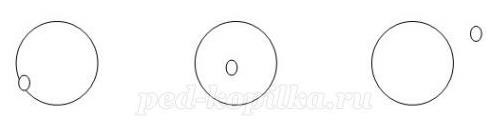 Как показывает практика, дети по-разному ощущают себя в отряде (круге), некоторые могут находиться за его пределами. Для воспитателей это должно стать тревожным сигналом. Методика «Архитектор»	Цель: выявить эффективность планируемых мероприятий. Ребятам дается инструкция расположить в нарисованном здании (три этажа, с подвалом) виды деятельности, предлагаемые в лагере (или кружки, объединения, мероприятия, в зависимости от того, какую информацию мы хотим получить). Принцип распределения: на 3-м этаже – буду ходить туда всегда; - на 2-м этаже – скорее пойду, чем не пойду; - на 1-м этаже – не пойду никогда. 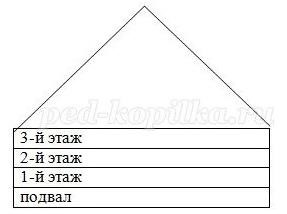 Есть варианты проведения методики. Ее можно проводить как в индивидуальном порядке, тогда ребенок может оценить множество мероприятий, просто записывая их названия на разные этажи. Либо использовать для групповой оценки отдельных мероприятий. Тогда каждый ребенок ставит плюсик на соответствующем этаже. Методика«Ваш творческий потенциал»	Цель :выявить творческий потенциал личности.Ход выполнения. Общеизвестно, что составляющими основными качествами творческого потенциала личности являются следующие способности – любознательность, вера в себя, постоянство, амбициозность, слуховая, зрительная память, стремление быть независимым, способность абстрагировать, сосредоточенность.Выявить творческий потенциал личности возможно, если ответить на вопросы, выбрав один из предложенных вариантов а, б,в.ВопросыСчитаете ли вы, что окружающий вас мир может быть улучшен:а)да;б) нет, он и так достаточно хорош; в)да,но толькокоевчем.Думаете ли вы, что сами можете участвовать в значительных изменениях окружающего мира:а)да,вбольшинствеслучаев;б)нет;в)да, внекоторых случаях.Считаете ли вы, что некоторые из ваших идей принесли бы значительный прогресс в той сфере деятельности, в которой выработаете:а)даб) да, при благоприятных обстоятельствахв)лишь внекоторой степени.Считаете ли вы, что в будущем будете играть столь важную роль, что сможете что-то принципиально изменить:а)да, наверняка;б)это маловероятно;в)важно.Когда вы решаете предпринять какое-то действие, думаете ли вы, что осуществите свое начинание:а)даб) часто думаете, что не сумеетев)да, часто.Испытываете ли вы желание заняться делом, которое абсолютно не знаете:а)да, неизвестное вас привлекаетб)неизвестное вас не интересуетв)все зависит от характера этого дела.Вам приходится заниматься незнакомым делом. Испытываете ли вы желание добиться в нем совершенства:а) да; б) удовлетворяетесь тем, чего успели добиться;в)да, но только, если вам это нравится.Если дело, которое вы не знаете, вам нравится, хотите ли знать о нем все:а) даб)нет, вы хотите научиться только самому основномув)нет, вы хотите только удовлетворить свое любопытство.Когда вы терпите неудачу, то:а)какое-то время упорствуете, вопреки здравому смыслуб)махнете рукой на эту затею, как понимаете, что она нереальнав)продолжать делать свое дело, даже, когда становится очевидно, что препятствия непреодолимы.По-вашему, профессию надо выбрать, исходя из:а)своих возможностей, дальнейших перспектив для себяб) стабильности, значимости, нужности профессии, потребности в нейв)преимуществ, которые она обеспечит.Путешествуя, могли бы вы легко ориентироваться на маршруте, по которому уже прошли:а)даб)нет ,боитесь сбиться с путив)да, но только там, где местность вам понравилась.Сразу же после какой-то беседы сможете ли вы вспомнить все, что говорилось:а)да, без трудаб)всего вспомнить не можетев)запоминаете только, что вас интересует.Когда вы слышите слово на незнакомом вам языке, то можете повторить его по слогам, без ошибок, даже не зная его значения:а)да, без затрудненийб) да, если это слово легко запомнитьв)повторите ,но не совсем правильно.В свободное время вы предпочитаете:а)оставаться наедине,поразмыслитьб)находиться в компаниив)вам без различно, будете ли вы один или в компании.Вы занимаетесь каким-то делом. Решаете прекратить это занятие только тогда, когда:а) дело закончено и кажется вам отлично выполненнымб)вы более или менее довольныв)вам еще не все удалось сделать.Когда вы один:а) любите мечтать о каких-то даже, может быть, абстрактных вещах) любой ценой пытаетесь найти себе конкретное занятиев)иногда любите помечтать, но о вещах, которые связаны с вашей работой.Когда какая-то идея захватывает вас, то вы станете думать о ней:а)независимо от того, гдеи скемвынаходитесьб)вы можете делать это только наединев)только там, где будет не слишком шумно.Когдавыотстаиваете какую-тоидею:а) можете отказаться от нее, если выслушаете убедительные аргументы оппонентовб)останетесь при своем мнении, какие бы аргументы ни выслушалив)измените свое мнение, если сопротивление окажется слишком сильным.Обработка полученной информации	Необходимо подсчитать очки, которые набрал опрашиваемый, таким образом:	Заответ«а»-3 очка,За ответ «б» - 1 очка,Заответ«в»-2очка.Вопросы 1,6,7,8 определяют границы любознательности; вопросы 2,3,4,5 – веру всебя; вопросы 9 и 15 – постоянство; вопросы 12 и 13 – слуховую память; вопрос 11 –зрительную память;вопрос14–стремление быть независимым;вопросы16и17–способность абстрагироваться; вопрос18– степень сосредоточенности.Общая сумма набранных очков показывает уровень творческого потенциала.49 и более очков.В вас заложен значительный творческий потенциал, который представляет вам богатый выбор творческих возможностей. Если вы на деле сможете применить ваши способности, то вам доступны самые разнообразные формы творчества.От 24 до 48 очков. У вас вполне нормальный творческий потенциал. Вы обладаете теми качествами, которые позволяют вам творить, но у вас есть и проблемы, которые тормозят процесс творчества. Во всяком случае, ваш потенциал позволит вам творчески проявить себя, если вы этого пожелаете.23 и менее очков. Ваш творческий потенциал, увы, невелик. Но, может быть, вы просто недооцениваете себя, свои способности? Отсутствие веры в свои силы может привести вас к мысли, что вы вообще не способны к творчеству. Избавьтесь от этого и таким образом решите проблему.Анкеты(на входе)	Ура! Долгожданное лето! Для того чтобы сделать жизнь в нашем лагере более интересной, мы просим тебя ответить на некоторые вопросы:Фамилия,имя 	1. Жду от отдыха летом,чтобы	2.Моесамоелюбимоезанятие 	3. Какимдолженбытьлетний отдых?	4. Кактыотносишьсякспорту?	5. Как ты относишься к творчеству (вокал, хореография, театральные  миниатюры)?____________________________________________________________________________________6. Как относишься к кулинарному мастерству?____________________________________________7.Осебехочудополнительносообщить, что мне нравится__________________________________Анкеты по изучению удовлетворенности детей организациейлагерной смены  (последний день смены)Подводя итоги смены, мы хотим задать тебе некоторые вопросы. Надеемся на помощь.Что ты ожидал(а)от смены? ________________________________________________________________________________________________________________________________________________Что тебе понравилось на смене? _________________________________________________________ Что тебе не понравилось?	Изменился(ась) ли ты как личность за время пребывания на смене?__________________________Если изменился (ась), то, что с тобой произошло?	_______________________________Кто из ребят, с твоей точки зрения, изменился больше всего?________________________________Какие из мероприятий оказали наибольшее влияние на тебя?________________________________Было ли скучно на смене?_____________________________________________________________Чтобы ты хотел(а) пожелать себе?_____________________________________________________ Чтобы  ты хотел(а) пожелать другим ребятам? ___________________________________________ Чтобы ты хотел(а)пожелать воспитателям?______________________________________________Самое важное событие за смену ? _______________________________________________________Было ли оно?_______________________________________________________________________Закончи предложения:  Я рад, что _____________________________________________________________________________________Мне жаль ,что	Я надеюсь, что	Твое имя, фамилия и автограф на памятьАнкета «Чему я научился за смену в летней период » (на выходе):Чему я научился в лагере?Играть в новые игры.Хорошо себя вести.Делать зарядку.Рисовать, петь, танцевать.Дружножить.По-другому относиться к людям, природе.Находить подход к людям, понимать и уважать людей.Защищать природу.Понимать окружающий мир.Вести здоровый образ жизни.Помогать друг другу.Слушаться взрослых.Жить в коллективеДоброте.Быть самостоятельным.Моими друзьями на смене стали:Девочки, мальчики, которые окружали меня.Воспитатели, сотрудники.Весь коллектив лагеряСПИСОК ЛИТЕРАТУРЫРассмотрена на заседанииМО классных руководителейот 13 января 2023г.Протокол № 3______________Влащик С.А.УТВЕРЖДАЮ:Приказ № 26 от 20.01.2023г.Директор МБОУ «СОШ №41»______________Власова Е.В.Полное наименование программыДополнительная общеразвивающая программа социально-педагогической направленности «В ожидании чуда или добро пожаловать на территорию мечты!»Разработчики программыВласова Е. В., директор МБОУ «СОШ№41» Чиркова А.Н., заместитель директора по ВР МБОУ  «СОШ№ 41»Участники программы Дети и подростки, проживающие в г.Братске (обучающиеся МБОУ «СОШ №41»). Возраст детей – от 6,5 до 17 лет.Сроки реализации программыс 1 июня по 22 июня 2023 годаЦель программыСоздание комплекса мер, направленных на развитие системы активного и безопасного отдыха, оздоровления детей и подростков посредством создания среды, обеспечивающей развитие творческого потенциала и социальной активности.Основные задачи программы- формировать и развивать потребности ребенка в самореализации, самосовершенствовании, раскрытии своего творческого потенциала;- создать условия для реализации разносторонних и разноуровневых интересов воспитанников в сфере досуга, отдыха, спорта, КТД на основе реализации принципа свободы выбора;- содействовать развитию личности воспитанников через систему воспитательной работы, проведение общелагерных и отрядных мероприятий и деятельность творческих объединений;- формировать активную жизненную позицию ребенка на основе интериоризации общечеловеческих ценностей;- формировать и развивать практические умения и навыки в выбранном ребенком виде деятельности;- создать условия для возникновения и позитивного функционирования временных детских коллективов;- формировать готовность воспитанников к конструктивным социальным отношениям и действиям.Направления деятельности Программа социально-педагогической направленностиОжидаемые результаты- организация безопасного отдыха и оздоровления детей и подростков;- создание банка методических пособий, отражающих основные требования к организации полноценного отдыха и оздоровления детей и подростков;- укрепление физического и психического здоровья детей и подростков; - улучшение социально-психологического климата в лагере;- снижение негативных социальных явлений среди детей и подростков, оздоровленных в ЛДП;- создание благоприятных условий для оздоровления детей через сотрудничество с учреждениями дополнительного образования;- развитие у воспитанников навыков коллективной творческой деятельности, прикладной деятельности.Финансовое обеспечение программыФинансирование программы осуществляется за счет бюджетных средств и родительской оплаты.Приход воспитателей  отряда08.15 - 08.30Прием детей08.30 – 08.45Зарядка08.45 – 09.00Утренняя линейка09.00 - 09.15Завтрак09.15 – 10.00Организация и проведение коллективных творческих дел, прогулки, общественно-полезный труд, работа кружков и секций10.00 – 12.00Оздоровительные процедуры12.00 – 13.00Обед13.00 – 14.00Свободное время14.00 – 14.30Послеобеденный (дневной) сонПо решению родителей детям старше 10 лет дневной сон не предусмотрен14.30 – 15.30Полдник16.00 – 16.30Культурно-массовые и спортивные мероприятия, работа кружков и секций16.30 – 17.45Вечерняя линейка, уход домой17.45 – 18.00№ п/пНазвание этапаКоличество часовКоличество часовКоличество часовФормы аттестации/контроля№ п/пНазвание этапаТеорияПрактикаВсегоФормы аттестации/контроля1Подготовительный этап314Разработки творческих мероприятий, методических пособий2Организационный145План смены3Основной6,5125131Мероприятия в рамках смены4Заключительный112Результаты диагностикиПриход воспитателей  отряда08.15 - 08.30Прием детей08.30 – 08.45Зарядка08.45 – 09.00Утренняя линейка09.00 - 09.15Завтрак09.15 – 10.00Организация и проведение коллективных творческих дел, прогулки, общественно-полезный труд, работа кружков и секций10.00 – 12.00Оздоровительные процедуры12.00 – 13.00Обед13.00 – 14.00Свободное время14.00 – 14.30Послеобеденный (дневной) сонПо решению родителей детям старше 10 лет дневной сон не предусмотрен14.30 – 15.30Полдник16.00 – 16.30Культурно-массовые и спортивные мероприятия, работа кружков и секций16.30 – 17.45Вечерняя линейка, уход домой17.45 – 18.00ДНИ
СРОКИМЕРОПРИЯТИЕОТВЕТСТВЕННЫЕДень первый
01.06 четвергПриём детей в лагерь, знакомство с распорядком и режимом работы лагеря, с законами и правилами жизни в лагере. Линейка безопасности Оборудование игровых комнат. Поход в медпункт на взвешивание. Легендарное время (Подготовка  к открытию).Отрядные огоньки. ВоспитателиДень второй
02.06 пятницаЛинейка готовности и физ. Минутка, поднятие флага РФ. Самоуправление. Выбор актива, оформление отрядных уголков: название отряда, речёвка, девиз, эмблема. Линейка безопасности.Спортивное мероприятие.Учебная эвакуация.Воспитатели, педагог-организаторДень третий
05.06 понедельникЛинейка готовности и физ. Минутка, поднятие флага РФ. У нас в гостях… «Тирлямы».Линейка безопасности.Тук-тук, дверь открой… (смотр отрядных уголков). Спортивное мероприятиеВоспитатели, педагог-организаторДень четвертый
06.06 вторникЛинейка готовности и физ. Минутка, поднятие флага РФ. Беседа «Правила поведения в столовой». Организация дежурства. Конкурс рисунков по произведениям А.С. Пушкина. 1-2 отряд.Конкурс инсценировок по произведениям А.С. Пушкина. 3-4 отряд.Воспитатели, вожатые, педагог-организаторДень пятый
07.06 средаЛинейка готовности и физ. Минутка, поднятие флага РФ. Беседа «Правила поведения в библиотеке» Квест – игра «В поисках черной жемчужины». Открытие лагерной смены.Воспитатели, вожатые, педагог-организаторДень шестой
08.06 четвергЛинейка готовности и физ. Минутка, поднятие флага РФ. Утренний выпуск «Цветных страниц». Спортивное мероприятие. Музыка ветра (Конкурс клипов). Игры на свежем воздухе по интересам. Воспитатели, вожатые, педагог-организаторДень седьмой
09.06 пятницаЛинейка готовности и физ. Минутка, поднятие флага РФ. Беседа «Правила поведения при пожаре» Просмотр видеоролика «Причины пожара». Викторина «Мы патриоты».Спортивное мероприятие.Воспитатели, вожатые, педагог-организаторДень восьмой
13.06 вторникЛинейка готовности и физ. Минутка, поднятие флага РФ. Беседа «Будь внимателен на реке» По ту сторону зеркала (Викторина по сказкам). Конкурс рисунков на асфальте «Страна Сказок» Воспитатели, вожатые, педагог-организаторДень девятый
14.06 средаЛинейка готовности и физ. Минутка, поднятие флага РФ. Спортивное мероприятие Беседа «Будь осторожен, избегай травм». «Медицинская помощь при ушибах» Викторина «Россия – Родина моя».Воспитатели, вожатые, педагог-организаторДень десятый
15.06 четвергЛинейка готовности и физ. Минутка, поднятие флага РФ.Почти вечерний выпуск «Цветных страниц». Беседа «Правила поведения в автобусе».И пятки зеленеют, и солнышко блестит… «Сила красоты» (Конкурс девочек).Воспитатели, вожатые, педагог-организаторДень одиннадцатый
16.06 пятницаЛинейка готовности и физ. Минутка, поднятие флага РФ.«Зарница» (Игра по станциям)Беседа «Правила этикета» Спортивное мероприятиеВоспитатели, вожатые, педагог-организаторДень двенадцатый
19.06 понедельникЛинейка готовности и физ. Минутка, поднятие флага РФ. Конкурс рисунков на асфальте (Мы + Вы).Беседа «Первая медицинская помощь при солнечном ударе».Воспитатели, вожатые, педагог-организаторДень тринадцатый
20.06 вторникЛинейка готовности и физ. Минутка, поднятие флага РФ. Беседа «Осторожно, колющие предметы» Спортивное мероприятие.Воспитатели, вожатые, педагог-организаторДень четырнадцатый
21.06 средаЛинейка готовности и физ. Минутка, поднятие флага РФ. Беседа «Мы пешеходы!» День народного искусства.Последний выпуск «Цветных страниц».Спортивное мероприятиеВоспитатели, вожатые, педагог-организаторДень пятнадцатый
22.06 четвергЛинейка готовности и физ. Минутка, поднятие флага РФ. Праздник закрытия лагерной смены Воспитатели, вожатые, педагог-организаторМестоПрименениеПеречень оборудования, инструментов и материалов (в расчете на количество воспитанников)Источник финансирования, материальная базаАктовый зал Проведение мероприятийПросмотр мультфильмов Аудиоаппаратура (колонки, усилитель, микрофоны) для проведения массовых мероприятий, стулья (150 шт.), компьютер с проектором для демонстрации видеоМатериальная база школы. Спортивный залЗанятия спортом, соревнования Гимнастические скамейки, гимнастические лестницы, канат для лазания, стол теннисный, маты спортивные, гантели, козел гимнастический, мостик гимнастический, табло перекидное настольное. Имеются в наличии мячи волейбольные, футбольные, баскетбольные, скакалки, скейтборд, брусья, гимнастические перекладиныМатериальная база школы.Средства на закупку спортинвентаря Спортивная площадкаПроведение подвижных игр на воздухе, соревнованийСетка для игры в волейбол, баскетбольные кольцаМатериальная база школы.Школьный дворОтдельные трудовые делаМатериальная база школы.Футбольное полеЗанятие спортом, соревнованияБеговая дорожка на 200м, яма для прыжковМатериальная база школы.Школьная столоваяЗавтрак, обед, полдник Пищеблок, обеденный зал на 170 посадочных мест, посуда и столовые приборыМатериальная база школы.Игровая комнатаОбъединения дополнительного образования: рисование, лепка, конструирование Настольные интеллектуальные игры (шашки, шахматы, кроссворды и т.д.)Канцелярские принадлежности (карандаши, краски, ватманы, фломастеры, пластилин), конструкторы «Лего»Материальная база школы.средства на закупку канцелярских товаров.Спальные комнаты Организация дневного снаРаскладушки с комплектом постельного белья, прикроватные стульчикиМатериальная база школы.Комнаты гигиеныТуалеты, умывальныеКабины с дверями без запоров. Количество санитарных приборов определено из расчета 1 унитаз на 20 девочек, 1 умывальник на 30 девочек. Туалеты оборудованы педальными ведрами, держателями для туалетной бумаги, мылом, бумажными полотенцами. Мытье ног предусмотрено в душевых комнатах, расположенных в раздевалках большого спортивного залаМатериальная база школы.Планируемый результатПоказателиМетоды и методикиОрганизация безопасного отдыха и оздоровления детей и подростковУровень заболеваемостиОтсутствие травматизма.Сбалансированное питание.Анализ документации медработника и журнала по ТБСоздание банка методических пособий, отражающих основные требования к организации полноценного отдыха и оздоровления детей и подростков.Качество проводимых мероприятий. Освоение новых форм организации детей.Анализ количественных и качественных показателейУкрепление физического и психического здоровья детей и подростковСоблюдение режима дня, правил гигиены.Контрольные показатели по ОФП на начало и конец смены.Диагностика показателей ОФП детейТестированиеУлучшение социально-психологического климата в лагереБлагоприятный психологический климатВзаимодействие детей и педагогов. НаблюдениеАнкетированиеСобеседованиеАнализ работы в отрядахПсихологические тренинги общенияМетодика «Цветопись Лутошкина», анкеты, определение индекса групповой сплоченности, проективные тесты. Методика «Архитектор», «Ваш творческий потенциал» и т.д.Снижение негативных социальных явлений среди детей и подростков, оздоровленных в ЛДПМотивация на здоровый образ жизни.Анализ количественных показателейСоздание благоприятных условий для оздоровления детей через сотрудничество с учреждениями дополнительного образованияКачество и количество мероприятий, проводимых внешкольными учреждениями.Анализ количественных показателейПроявление у детей и подростков потребности сотрудничества со сверстниками, доброжелательного отношения ксверстникам, бесконфликтное поведение, стремление прислушиваться к мнению сверстниковУчастие и результативность участия в спортивных мероприятиях.Количество и качество познавательных, развлекательных мероприятий.Качество детских работ.Доброжелательность в отношениях с товарищами, взаимопомощь.Бесконфликтное общение.Способность к рефлексии, самооценке.НаблюдениеАнкетированиеОпросСюжетно-ролевые игрыАнализ совместных плановРазвитие у воспитанников навыков коллективной творческой деятельности, прикладной деятельности.Личная заинтересованность детей в организации и проведении КТДИтоговая выставка творческих работУчастие в концертах«От дедушки ушел, от бабушки ушел. Скоро буду у вас!» (Колобок)«Спасите! Нас съел серый волк!» (7 козлят)«Простое яичко я  уже снесла» (Курочка Ряба)«Живу без всякой славы, средь зеленые дубравы у семи богатырей» (Царевна)1. Она была такая ленивая, ничего не хотела делать: не убиралась, посуду не мыла, все у нее было очень грязное. И сама она, тоже была грязная. От нее все убежали, остались одни тараканы. (Федора, из сказки «Федорино горе»)2. Он был такой грязнуля, спать ложился не умытым, за пирожок брался грязными руками. От него все сбежали. А потом один такой большой, зубастый чуть его не съел. (Грязнуля из «Мойдодыра»).3. Она была такая злаяВсе просила и просилаВсе посылала и посылала мужа к морюА потом ей дали такую штукуСтарую и разбитую.(Старуха из «сказки о рыбаке и рыбке»)4. Он все время говорил: «Никого я не боюсь. Вот не боюсь нисколько и все тут!» И напугал такого злого, в лесу живет. И ему поверили. (Заяц из сказки «Про храброго зайца, длинные уши, косые глаза»)5. Ему говорили: «Сиди дома, не высовывайся», а он все свое, высунулся  орет: Как не дают! Как не дают! (Петух «Кот, петух, лиса»)6.Ему говорили «Нельзя этого делать! Нельзя!». А он не послушался, и у него выросли рожки и  копыта. (Иванушка из сказки «Сестрица Аленушка и братец Иванушка»)1. Бесова, М. Веселые игры для дружного отряда. Праздники в загородном лагере / Маргарита Бесова. - М.: Академия развития, 2017. - 160 c.
2. Гинзбург, Ф. В. Детский загородный лагерь / Ф.В. Гинзбург, Ю.Ф. Гинзбург. - М.: Феникс, 2016. - 160 c.
3. Детям на потеху / ред. Э. Померанцева. - М.: Детская литература, 2015. - 965 c.
4. Детям на потеху. - М.: Детская литература, 2016. - 366 c.
5. Лобачева С.И., Великородная В.А. Загородный летний лагерь. - М.: ВАКО, 2018. 
6. Луговская, Ю. П. Детские праздники в школе, летнем лагере и дома. Мы бросаем скуке вызов / Ю.П. Луговская. - М.: Феникс, 2015. - 416 c.
7. Руденко, В. И. Игры, экскурсии и походы в летнем лагере. Сценарии и советы для вожатых / В.И. Руденко. - М.: Феникс, 2016. - 224 c.
8. Сборник Загородный детский лагерь / Сборник. - М.: ВАКО, 2016. - 224 c.
9. Степанова, Т. М. Игры и развлечения в летнем лагере / Т.М. Степанова. - М.: Красико-Принт, 2016. - 176 c.
Интернет-ресурсы:1. «Тренинг для младших школьников» http://multiurok.ru 11.03.2018г.2. «Конкурсная программа в лагере Конкурс клипов» https://infourok.ru/konkursnaya-programma-v-lagere-konkurs-klipov-727545.html20.03.2018г.3. «Сценарий игры в летнем лагере. Пираты Карибского моря» http://ped-kopilka.ru/blogs/morozova-alfiya/scenarii-igry-v-letnem-lagere-piraty-karibskogo-morja.html20.03.2018г.4. Просветительские анимационные фильмы о здоровом питанииРоспотребнадзор.https://школа.здоровое-питание.рф/vanya-i-gosha/